Supplementary Material for ShinyOmics: Collaborative Exploration of Omics DataTable S1. Metadata variables included in the example application, and their descriptionsFigure S1. Lack of overlap between different omics data. A. For the TIGR4 KAN experiment, RNA-Seq (Experiment 1) is plotted against Tn-seq (Experiment 2). B. For the M. tuberculosis hypoxia experiment, microarray data (Experiment1) is plotted against proteomics data (Experiment 2). 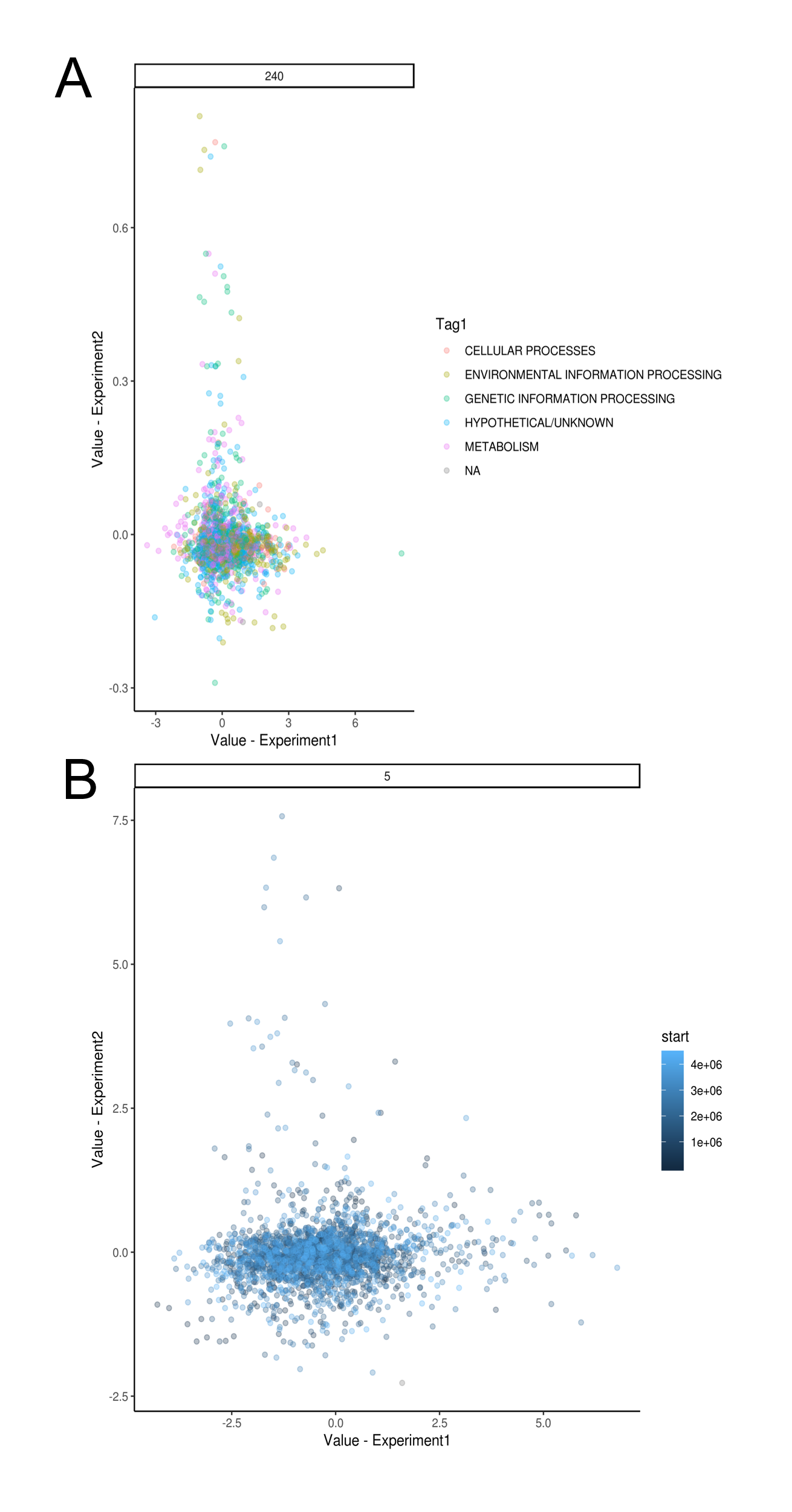 OrganismMetadata VariableDescriptionS. pneumonaie T4/19FTag1Primary functional tagS. pneumonaie T4/19FTag2Secondary functional tag (if present)S. pneumonaie T4/19FTag3Tertiary functional tag (if present)S. pneumonaie T4/19FCategory1Primary functional categoryS. pneumonaie T4/19FCategory2Secondary functional categoryS. pneumonaie T4/19FCategory3Tertiary functional categoryS. pneumonaie T4/19FNo..of.CategoriesNumber of functional tags/categories a gene belongs to (maximum 3)S. pneumonaie T4/19FSequenceDiameterAverage pairwise distance between homologs of the same gene across different strainsS. pneumonaie T4/19FSequencePrevalenceNumber of strains that have a homolog of the geneS. pneumonaie T4/19FEssentialWhether the gene is essentialS. pneumonaie T4/19FExpressionPlasticityVariability in expression across different experimental conditionsS. pneumonaie T4/19FLocation.TagSubcellular compartment the gene product localizes toS. pneumonaie T4/19FGene.NameCommon name of the gene or gene productS. pneumonaie T4/19FGene.DescriptionDescription of the gene or gene productM. tuberculosisstartGene start position on the chromosomeM. tuberculosisendGene end position on the chromosomeM. tuberculosisstrandGene strandM. tuberculosisna_lengthLength of gene (nucleotide)M. tuberculosisgene.nameCommon name of the gene or gene productM. tuberculosisproductDescription of the gene or gene product